国 家 自 然 科 学 基 金重大项目领域建议(2021版)国家自然科学基金委员会工程与材料科学部年   月   日注意事项请仔细阅读《工程与材料科学部关于征集2022年度重大项目领域建议的通告》，并请特别留意基于新时代科学基金资助导向的重大项目遴选过程。请准确填写申请代码。申请代码最多填写3个，其中申请代码1必须填写工程与材料科学部申请代码（“E”字母开头），申请代码2和申请代码3可根据具体建议领域选填。请严格遵照各部分的撰写要求；若不符合要求，将影响所提重大项目领域建议的遴选结果。依托单位公章    年    月    日             注：请第一建议人盖依托单位公章后寄送国家自然科学基金委工程与材料科学部综合与战略规划处。领域建议名称：申请代码1：申请代码2：申请代码3：第一建议人：出生年月：职称：依托单位：通讯地址：邮政编码：联系电话：联系电话：电子信箱：一、重大项目领域建议依据。结合科学问题四类属性（鼓励探索、突出原创；聚焦前沿、独辟蹊径；需求牵引、突破瓶颈；共性导向、交叉融通），论述与建议领域相关的科学前沿及国家重大战略需求，着重阐述重大项目领域建议的紧迫性和必要性(篇幅：正文1000-2000字；参考文献和标点符号不计入篇幅，下同）。二、科学目标、核心科学问题及拟开展的主要研究内容。科学目标简洁明确，核心科学问题要高度凝练并具前瞻性，限1个；围绕核心科学问题拟开展的研究内容须有机联系、相互支撑，体现学科交叉性，不超过3方面内容(篇幅：500-1000字）。三、在相关领域国内已有的工作基础。说明我国研究队伍现状及国际地位，着重论述我国是否具备开展相关研究并取得突破的基础和条件（篇幅：500-1000字）。四、其他要特别说明的问题。如有，限300字以内；如没有，填“无”。五、签字和盖章五、签字和盖章五、签字和盖章五、签字和盖章排序姓名依托单位签字第一建议人共同建议人
（最多4人）共同建议人
（最多4人）共同建议人
（最多4人）共同建议人
（最多4人）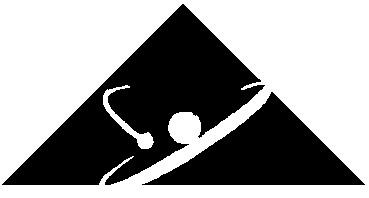 